Городской конкурс «Оказание первой медицинской помощи»28.11.2019 г.В соответствии с совместным планом работы Управления образования, отдела по физической культуре и спорту, отдела по делам молодежи на 2019-2020 учебный год, с целью популяризации массового обучения навыкам оказания первой помощи, определения уровня подготовки по оказанию первой помощи обучающихся образовательных организаций, реализующих основные общеобразовательные программы, 28 ноября 2019 года в МБУ ДО МУК г. Азова прошёл городской  конкурс  «Оказание первой медицинской  помощи пострадавшему»  в рамках преподавания предмета ОБЖ.В мероприятии приняли участие 33 обучающихся из 11 образовательных учреждений г. Азова: МБОУ СОШ № 1, 2, 3, 5, 9, 11, 13, 14, 15, Лицей, МУК.Программа Конкурса включала:1.Мастер-класс приёмов оказания первой помощи при травмах; 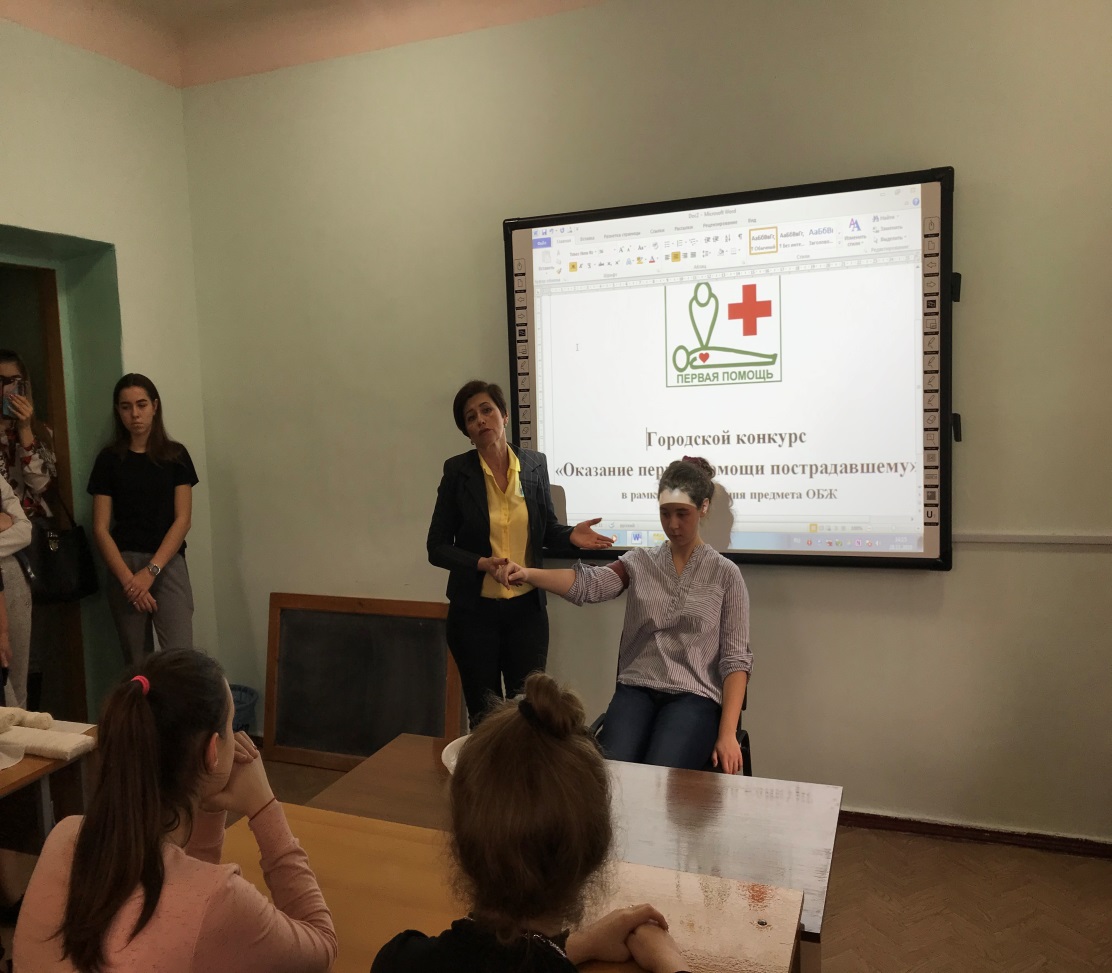 2.Тестирование участников на знание теоретических вопросов по оказанию первой помощи пострадавшим.  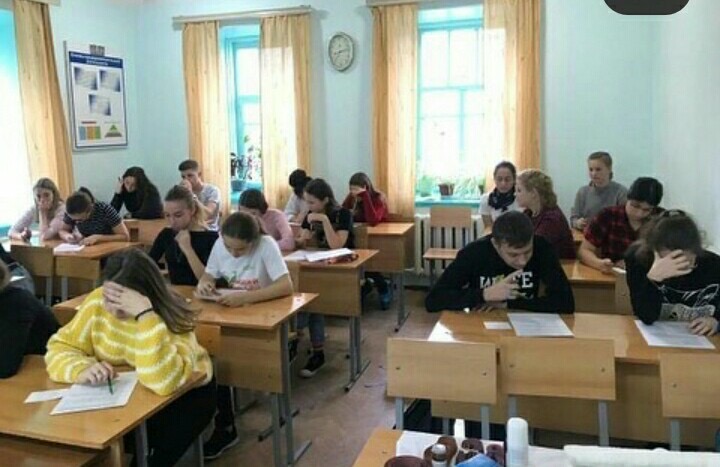 3.Решение ситуационной задачи в практической форме на тему «Первая помощь пострадавшему».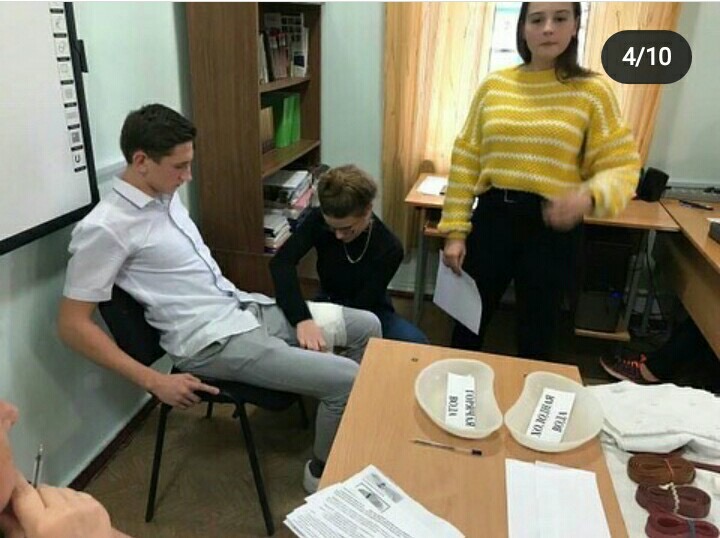 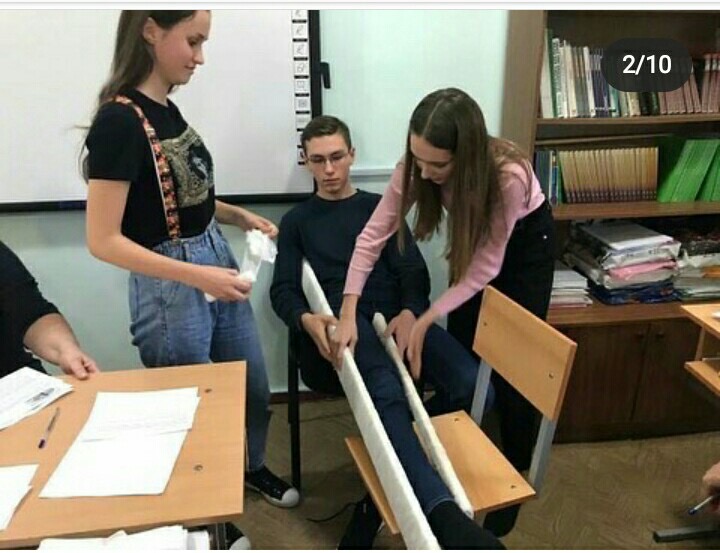 Хотелось бы отметить активное участие и хорошую подготовку обучающихся МБОУ СОШ № 1, МБОУ СОШ № 9. МБОУ СОШ № 14. МБОУ СОШ № 5. МБУ ДО МУК,  МБОУ СОШ № 2, МБОУ СОШ № 3, МБОУ СОШ № 11. По итогам конкурса командам победителям и призерам присуждены дипломы I,  II,  III степени.